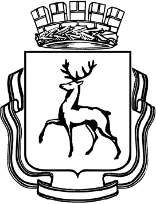 АДМИНИСТРАЦИЯ ГОРОДА НИЖНЕГО НОВГОРОДАПОСТАНОВЛЕНИЕВ соответствии с Федеральным законом от 06.10.2003 № 131-ФЗ «Об общих принципах организации местного самоуправления в Российской Федерации», на основании статей 43, 52 Устава города Нижнего Новгорода администрация города Нижнего Новгорода постановляет:1. Внести в постановление администрации города Нижнего Новгорода от 28.02.2019 № 590 «О размещении нестационарных торговых объектов на территории города Нижнего Новгорода» следующие изменения:1.1. В Порядке размещения нестационарных торговых объектов на территории города Нижнего Новгорода (далее – Порядок) (приложение № 1):1.1.1. В пункте 3.12 после слов «приложения № 3 к Порядку» дополнить словами « в количестве четырех экземпляров».1.1.2. Изложить пункт 3.13 в новой редакции:«3.13. Одновременно с подписанием договора на размещение НТО администрация соответствующего района выдает субъекту предпринимательской деятельности свидетельство о размещении НТО (далее - свидетельство) по форме приложения № 4 к Порядку. Свидетельство выдается бесплатно.В течение пяти рабочих дней после подписания договора на размещение НТО администрация соответствующего района:направляет один экземпляр договора на размещение НТО в департамент предпринимательства в целях выполнения функции главного администратора доходов от размещения НТО; направляет один экземпляр договора на размещение НТО в управление административно-технического и муниципального контроля администрации города Нижнего Новгорода (далее – УАТиМК) в целях выполнения функции контроля за размещением НТО на территории города Нижнего Новгорода.Внесение изменений в договор на размещение НТО осуществляется на основании дополнительного соглашения, подписываемого сторонами договора (далее – дополнительное соглашение).Дополнительное соглашение составляется в четырех экземплярах.В течение пяти рабочих дней после подписания дополнительного соглашения сторонами по одному экземпляру дополнительного соглашения направляются администрацией соответствующего района в департамент предпринимательства и УАТиМК.Копии уведомления субъекта предпринимательской деятельности о расторжении договора на размещение НТО в одностороннем внесудебном  порядкев течение пяти рабочих дней после подписания направляются администрацией соответствующего района в департамент предпринимательства и УАТиМК.Направление экземпляра договора на размещение НТО, экземпляра дополнительного соглашения, копии уведомление субъекта предпринимательской деятельности об одностороннем расторжении договора на размещение НТО в адрес департамента предпринимательства и УАТиМК осуществляется любым доступным способом, позволяющим подтвердить факт и дату его направления. Допускается передача экземпляра договора на размещение НТО, экземпляра дополнительного соглашения, копии уведомления субъекта предпринимательской деятельности о расторжении договора на размещение НТО в одностороннем внесудебном порядке нарочным представителям департамента предпринимательства и УАТиМК.».1.1.3. Дополнить подпунктом 4.2.4 следующего содержания:«4.2.4. При поступлении информации о вступившем в законную силу решения суда, которым установлен факт совершения в НТО преступления или административного правонарушения в сфере оборота алкогольной и спиртосодержащей продукции, администрация соответствующего района применяет меру ответственности в виде расторжения договора на размещение НТО в одностороннем внесудебном порядке.».1.1.4. В подпункте 4.4.1.1 слова «Управления административно-технического и муниципального контроля администрации города Нижнего Новгорода (далее – УАТиМК)» заменить словами «УАТиМК».1.1.5. В форме «Договор на размещение нестационарного торгового объекта» в Типовых формах договоров на размещение нестационарных торговых объектов приложения № 3 к Порядку повтор подпункта 5.3.2 считать подпунктом  5.3.3.1.1.6. В Типовых формах договоров на размещение нестационарных торговых объектов, приложения № 3 к Порядку:1.1.6.1.  Подпункты 3.2.13 изложить в новой редакции:«3.2.13. Соблюдать ограничения и запреты на продажу алкогольной и спиртосодержащей продукции, установленные законодательством Российской Федерации и иными нормативными правовыми актами.».1.1.6.2. В подпунктах 3.2.14 слова «Федеральным законодательством» заменить словами «законодательством Российской федерации и иными нормативными правовыми актами».1.1.6.3. В подпунктах 3.3.1, за исключением формы «Договор на размещение нестационарного торгового объекта (автолавки, автофургона автомагазина или автокафе)», после слов «3.2.12,» дополнить словами «3.2.13,».1.1.6.4. В подпунктах 5.3.3 слова « 3.2.13,» исключить.1.1.6.5. В пунктах 5.4 слова «, 3.2.13», « а также» исключить.1.1.6.6. Дополнить пунктами 5.5 следующего содержания:«5.5. В случае неисполнения обязанностей, установленных пунктом 3.2.13 настоящего договора, Администратор расторгает договор в одностороннем внесудебном порядке.».1.1.6.7. Абзацы вторые подпунктов 6.4.1 изложить в новой редакции:«1) указанных в пунктах 3.3.4, 5.4 и 5.5 настоящего договора;». 1.1.6.8. Дополнить пунктами 6.5 следующего содержания:«6.5. Уведомление о расторжении договора в одностороннем внесудебном  порядке направляется Предпринимателю заказным письмом в течении 1 рабочего дня с момента наступления случаев, указанных в пункте 6.4 Договора.Договор считается расторгнутым с даты, указанной в уведомлении.Уведомление считается полученным надлежащим образом, если оно направлено по почтовому адресу, указанному в Договоре.».1.1.6.9. пункты 8.2 изложить в новой редакции:«8.2. Настоящий договор составлен в 4 экземплярах, имеющих одинаковую юридическую силу.».1.2. В административном регламенте администрации города Нижнего Новгорода по предоставлению муниципальной услуги «Включение места размещения нестационарного торгового объекта в схему размещения нестационарных торговых объектов на территории города Нижнего Новгорода или заключение договора на размещение нестационарного торгового объекта на территории города Нижнего Новгорода» (далее – Регламент) (приложение № 2):1.2.1. В подпункте 3.4.1 после слов «приложения № 3 к Порядку» дополнить словами « в количестве четырех экземпляров».1.2.2. Изложить подпункт 3.4.2 в новой редакции:«3.4.2. Одновременно с подписанием договора на размещение НТО администрация соответствующего района выдает субъекту предпринимательской деятельности свидетельство о размещении НТО. Свидетельство о размещении НТО выдается бесплатно.В течение пяти рабочих дней после подписания договора на размещение НТО администрация соответствующего района:направляет один экземпляр договора на размещение НТО в департамент предпринимательства в целях выполнения функции главного администратора доходов от размещения НТО; направляет один экземпляр договора на размещение НТО в управление административно-технического и муниципального контроля администрации города Нижнего Новгорода (далее – УАТиМК) в целях выполнения функции контроля за размещением НТО на территории города Нижнего Новгорода.Внесение изменений в договор на размещение НТО осуществляется на основании дополнительного соглашения, подписываемого сторонами договора (далее – дополнительное соглашение).Дополнительное соглашение составляется в четырех экземплярах.В течение пяти рабочих дней после подписания дополнительного соглашения сторонами по одному экземпляру дополнительного соглашения направляются администрацией соответствующего района в департамент предпринимательства и УАТиМК.Копии уведомления субъекта предпринимательской деятельности о расторжении договора на размещение НТО в одностороннем внесудебном  порядкев течение пяти рабочих дней после подписания направляются администрацией соответствующего района в департамент предпринимательства и УАТиМК.Направление экземпляра договора на размещение НТО, экземпляра дополнительного соглашения, копии уведомление субъекта предпринимательской деятельности об одностороннем расторжении договора на размещение НТО в адрес департамента предпринимательства и УАТиМК осуществляется любым доступным способом, позволяющим подтвердить факт и дату его направления. Допускается передача экземпляра договора на размещение НТО, экземпляра дополнительного соглашения, копии уведомления субъекта предпринимательской деятельности о расторжении договора на размещение НТО в одностороннем внесудебном порядке нарочным представителям департамента предпринимательства и УАТиМК.».1.2.3. В положении о районной комиссии по организации деятельности нестационарных торговых объектов на территории города Нижнего Новгорода приложения № 4 к Регламенту:1.2.3.1. В пункте 3.5 исключить абзац 6.1.2.3.2. Пункт 3.11 изложить в следующей редакции:«3.11. Заседание районной комиссии считается правомочным, если на нём присутствует не менее половины списочного состава ее членов. При рассмотрении заявления субъекта предпринимательской деятельности на заседание районной комиссии приглашается субъект предпринимательской деятельности, подавший данное заявление. Отсутствие на заседании районной комиссии субъекта предпринимательской деятельности подавшего заявление, извещенного в соответствии с пунктом 3.2 настоящего положения, не является основанием  для не рассмотрения данного заявления.».2. Управлению по связям со СМИ администрации города Нижнего Новгорода (Квашнина Н.М.) обеспечить опубликование настоящего постановления в официальном печатном средстве массовой информации – газете «День города. Нижний Новгород».3. Департаменту правового обеспечения администрации города Нижнего Новгорода (Киселева С.Б.) обеспечить размещение настоящего постановления на официальном сайте администрации города Нижнего Новгорода в информационно-телекоммуникационной сети «Интернет».4. Контроль за исполнением постановления возложить на первого заместителя главы администрации города Нижнего Новгорода Казачкову Н.В.А.В.Моисеенко419 48 96Лист согласования проекта постановления администрации города Нижнего Новгорода «О внесении изменений в постановление администрации города от 28.02.2019 № 590»№ ┌┐Глава города                                                          В.А.ПановНаименование должностиПодпись, датаРасшифровкаподписиПроект представлен:Первый заместитель главы администрации городаН.В. КазачковаОтветственный исполнитель: И.О. директора департамента предпринимательства и туризма А В. МоисеенкоИсполнитель:начальник управления развития предпринимательства и потребительского рынка департамента предпринимательства и туризмаЕ.В. ПрометоваЗаместитель начальника управления, начальник отдела поддержки и развития предпринимательства и потребительского рынка департамента предпринимательства и туризмаВ.Б. ВласовКонсультант отдела поддержки и развития предпринимательства и потребительского рынка департамента предпринимательства и туризмаЛ.Ю. АнтроповУправление по связям со СМИ Н.М. КвашнинаУправление административно-технического и муниципального контроляИ.М. Соловьев Администрация Автозаводского районаА.В. НагинАдминистрация Канавинского районаА.Н. КулагинАдминистрация Ленинского районаА.А. ГлазовАдминистрация Московского районаВ.А. КропотинАдминистрация Нижегородского районаА.А. ВовненкоАдминистрация Приокского районаМ.П. ШатиловАдминистрация Советского районаВ.О. ИсаевАдминистрация Сормовского районаД.Г. СивохинДепартамент правового обеспеченияС.Б. Киселева